Bike Committee Minutes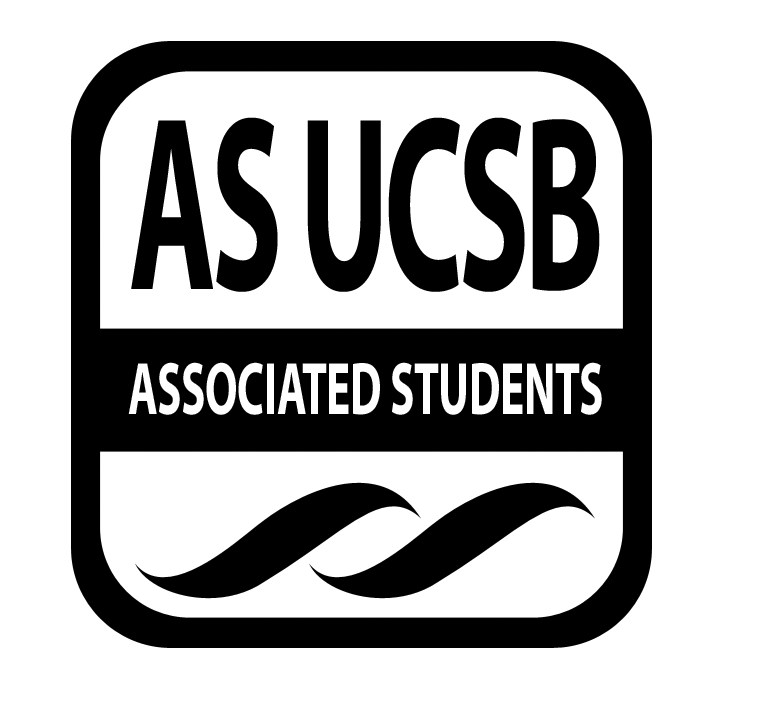 Associated Students Mon, 2019.06.3, Nati Conference RoomCALL TO ORDER at  4:02PM by, minutes recorded by Annie and EmilyATTENDANCEMOTION/SECOND: Annie/EmilyMotion language: Motion to approve attendanceACTION: ConsentAdditional approval required: (Senate)COMMITTEE BUSINESSApproval of Minutes MOTION/SECOND: Annie/EmilyMotion language: Motion to approve last week’s minutesACTION: ConsentAdditional approval required: (Senate)Approval of AgendaMOTION/SECOND: Annie/EmilyMotion language: Motion to approve agendaACTION: ConsentAdditional approval required: (Senate)INDIVIDUAL REPORTSChairCSOs didn’t do abatement shift this weekend, won’t be a set Saturday 9-5 shift over the summer due to housing abatementssounds like they are doing their best to impound all of the ones they taggedWe will get Kevin’s bikeThank you!!Vice ChairNothing to reportAdministrative CoordinatorNothing to reportProject CoordinatorNothing to reportOutreach CoordinatorNAAdvisorAS BCU Banquet tonight at 5:30 PMNo bike committee members are available to go :(PROJECT UPDATES Bren UpdatesBren Hall was bid over by about 15ish thousandwe either have to take things out or pay more moneylight fixtures are super expensivewe should remove lights from the fixtureDennis will sit down with Project Manager and carve money outPriority Projects:Broida bike lot5/24 we reviewed 150k for the Broida bike lotonly doing the racks, no lot improvementsenough for 12,000-13,000 racks time frame?Dennis is meeting w peak racks on Wednesday and they’re gonna walk the lot and scope the projectDennis also is gonna have them give an estimate to fix MCC landscape parking but maybe we can do it depends on their production capacitymanufacture in SLODISCUSSIONDennis Planning AnnouncementNew classroom committee issuesbetween Ocean Road and the other housing project, four firms have responded to provide us with a master circulation planfocus in on the new classroom and its incoming classroom Yay Master Circulation Plan!Inform Caroline Watts of this--could we recommend a new bike path in the center of campusTimeline--glacially slowMaster plan consultant set to start this summer We need the AS President to speak up and advocate for student representation on the New Classroom Committee IssuesGive Sale PlanningJune 12th, 14th, and 15th (most important days)June 12th (11am-4pm)AnnieEmilyJune 14th (11am-4pm)EmilyJackyJasonJune 15th (11am-4pm)JackyJune 16th (1pm-4pm)EmilyAnnie Banner updatesJamie brought the banner - yay!take some flyers and put them up!met with VivianaRodney from parks has the key to the Marborg container, have to work with him to have access to itmaking sure people won’t steal bikescleaning supplies to make bikes look niceAnnie will bring WD 40 and Emily will bring ragsmaybe GIVE sale volunteers could help us - Vivianawe are writing our hours on butcher paper and they could add volunteer hourscontainer is coming on morning of 12thRodney or construction workers will bring it in Gaucho FYI Videono update*Annie will add the notes to the Bike Comm driveBike pumpsBike pump near Campbell HallNeeds $40 to buy a new headLibrary Lettersent it last Friday - yay!have not heard back yet, but it’s only been one business dayGood job Jacky and SarahNEW BUSINESSBike pumpsMOTION/SECOND: Annie/EmilyMotion language: Motion to approve $40 for a new bike pump head at Campbell HallACTION: CONSENTAdditional approval required: Appointments for Next YearMOTION/SECOND: Jacky/JasonMotion language: Motion to approve Emily, Felix, and Sevanne as chair, Outreach Coordinator, and Administrative Coordinator  for bike committeeACTION: CONSENTAdditional approval required: ADJOURNMENT AT 4:39PM                                                                                                                                                                                                                                                                                                                                                                                                                                                                                                                                                                                                                                                                                                                                                                                                                                                                                                                                                                                                                                                                                                                                                                                                                                                                                                                                                                                                                                                                                                                                                                                                                                                                                                                                                                                                                                                                                                                                                                                                                                                                                                                                                                                                                                                                                                                                                                                                                                                                                                                                                                                                                                                                                                                                                                                                                                                                                                                                                                                                                                                                                                                                                                                                                                                                                                                                                                                                                                                                                                                                                                                                                                                                                                                                                                                                                                                                                                                                                                                                                                                                                                                                                                                                                                                                                                                                                                                                                                                                                                                                                                                                                                                                                                                                                                                                                                                                                                                                                                                                                                                                                                                                                                                                                                                                                                                                                                                                                                                                                                                                                                                                                                                                                                                                                                                                                                                                                                                                                                                                                                                                                                                                                                                                                                                                                                                                                                                                                                                                                                                                                                                                                                                                                                                                                                                                                                                                                                                                                                                                                                                                                                                                                                                                                                                                                                                                                                                                                                                                                                                         NameNote:NameNote:Annie GolayChairPresent(vacant)Outreach CoordinatorJacky TangVice ChairPresentJason McDanielProject CoordinatorPresentEmily OrrAdministrative CoordinatorPresentSarah SiedschlagAdvisorPresentThomas EckmanGraduate RepresentativeAbsent (not excused)